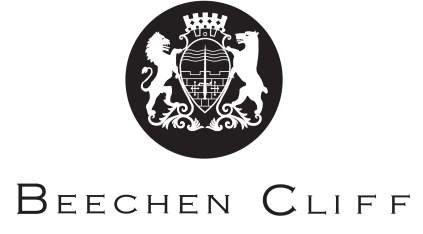 Post Title:			Lunchtime SupervisorSalary Scale:  			NJC Point 11 (£8.04 per hour)Conditions of Service:  	10 hours per week term time only  Responsible to:		Assistant Head -  PastoralPurpose of JobTo oversee the pupils during the two lunch breaksMain Duties and ResponsibilitiesTo ensure that pupils are supervised on the fields and other areas of the school during the lunch breakTo issue footballs to boysTo supervise the hall and other wet duty areas during inclement weatherTo ensure the safety of pupils To attend a monthly meetingPerson SpecificationTo be able to communicate clearly with pupils To liaise and share information with staffTo establish and maintain a friendly but firm presence with pupilsTo remain calm and professional at all time.